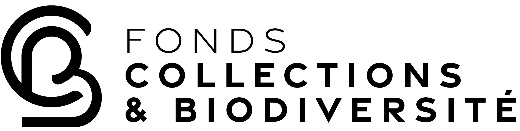 DOSSIER DE CANDIDATUREAPPEL A PROJET 2022Dossier a envoyer au plus tard le 31 mai 2022 par email à audrey.didier@fonds-collections-et-biodiversite.frProjet Nom du projet :Espèces concernées :Thème(s) concerné(s) : Inventaire / sauvegarde de ressources menacées Connaissance des collections en lien avec les enjeux sociétaux et environnementaux Préservation des savoir-faire associés aux ressources phytogénétiques Thématique ouverteIdentification de la structure porteuse du projet Information sur la structureNom : ............................................. Type de structure :  Association  Collectivité locale  Autre, précisez : ............................................. Adresse du siège social : ....................................................................................Téléphone : ...................................................................................Site internet : ...................................................................................Numéro d’identification nationale, précisez la nature (SIRET, SIREN…) : ............................................................................................................Date de création : --/--/----Mission de la structure : .................................................................................Budget annuel de la structure en euros (dernier exercice clos) : ..............................................Date du dernier exercice comptable : --/--/----Nombre de salariés (ETP) au dernier exercice comptable : ............................................... Nombre de bénévoles au dernier exercice comptable : ............................... Porteur du projetNom : ...................................................................................Prénom : ...................................................................................Téléphone : ...................................................................................Courriel : ...................................................................................Fonction dans la structure :  Salarié(e) ou  Bénévole 
Titre (président, administrateur, trésorier...) : ...........................................................................Représentant légal de la structureNom : .................................................................................Prénom : .................................................................................Titre : .................................................................................Téléphone : .................................................................................Courriel : .................................................................................Autres acteurs du projetPartenaires du projetLe projet est réalisé en partenariat avec une ou plusieurs structures Oui  Non Si oui, précisez les informations ci-dessous en lien avec les activités du projetAttribution du financementLa structure recevant le financement est-elle différente de la structure déployant le projet ?  Oui  Non Si oui, précisez : ................Description détaillée du projet Contexte et enjeuVous présenterez le contexte du projet, le ou les enjeu(x) auxquels le projet souhaite apporter des solutions ainsi que l’état de l’art c’est-à-dire où en sont les connaissances sur le sujet.ContenuVous présenterez les objectifs du projet en lien avec les missions du Fonds de dotation, les actions à réaliser en précisant leurs modalités concrètes et les moyens mis en œuvre (humains, matériels, prestations de service, …) pour chaque activité et en quoi elles permettent de répondre aux objectifs du projet. S’il y a lieu, vous vous attacherez à préciser la nature des contributions et le rôle de chaque partenaire dans la réalisation de ces actions. Un schéma récapitulatif sera apprécié.Attendus du projetVous préciserez les résultats et les livrables attendus aux différentes étapes du projet (à minima à mi-parcours et à la fin du projet), les modes d’évaluation (qualitatifs et quantitatifs) ainsi que la diffusion envisagée de ces livrables et résultats.Durée et calendrier de mise en œuvreLa durée maximale des projets est de 5 ans. Si toutefois exceptionnellement la durée du projet envisagé est supérieure à 5 ans, le déposant peut indiquer le calendrier optimal en argumentant sa demande.Vous présenterez le calendrier détaillé des actions menées par partenaires (type diagramme de Gantt) sur la durée du projet incluant les livrables à chaque étape et résultats. Il est important également de décrire si les étapes sont indépendantes les unes des autres ou si certaines étapes sont dépendantes d’étapes antérieures. Difficultés que pourrait rencontrer le projet et moyens d’y répondre Vous précisez, le cas échéant, les risques que pourrait rencontrer le projet et les moyens que vous mettrez en cause si nécessaire pour assurer la réussite du projet. Budget Vous présenterez le budget du projet et transmettrez un plan de financement détaillé : coûts de personnel (permanent fonction publique, permanent privé, CDD pour le projet), temps de bénévolat, frais de fonctionnement du projet (expérimentations, frais de déplacement, frais de prestation de service, consommables et petits matériels, autres équipements) en précisant, s’il y a lieu, la répartition par partenaire impliqué (1 page max. – format excel). Fournir dans la mesure du possible des devis concernant les dépenses de prestations et d’investissements (équipements).Dans le cas de financement extérieur, précisez s’il est acquis (en précisant le financeur tiers) ou demandé (en précisant le financeur potentiel) ou en cours de recherche.Je soussigné(e)		                                           agissant en qualité de certifie l’exactitude de l’ensemble des renseignements fournis dans ce dossier. Fait à 						leSignatureAnnexe 1Eléments sur l’attribution des financementsDépenses éligiblesAide à l’investissementLes investissements sont éligibles au financement. Dans le cas d’un investissement supérieur à 2000 €, le financement concernera uniquement la partie amortissable sur la durée du projet qui peut être non linéaire.Frais de personnelLes salaires des employés permanents des EPST ne sont pas éligibles. Pour les EPIC, le financement des temps des personnels impliqués dans le projet est plafonné à 20% du montant global.Les temps dédiés au projet pour les autres structures sont éligibles au financement.FonctionnementLe fonctionnement des structures directement lié aux activités nécessaires à la bonne réalisation du projet en lien avec l’appel à projets sont éligibles. Cela peut inclure des frais de gestion dans la limite maximale de 10 % de la demande de financement.Prestation de service La prestation de service est possible dans la limite d’un tiers du budget demandé.Frais de déplacementsUne attention particulière sera apportée aux frais de déplacements qui doivent être proportionnés aux activités du projet.FinancementPart d’autofinancementUne part d’autofinancement est requise et sera modulé en fonction des porteurs et des projets. A noter que les salaires publics des employés permanents pour les EPST et les EPIC ne peuvent servir à justifier de l’autofinancement. Cette part d’autofinancement ne concerne pas les projets visant à la sauvegarde des ressources, des savoirs et des savoir-faire associés. Autres élémentsLes projets déposés par le même porteur avec des consortiums différents sont recevables.Pour les espèces bisannuelles ou pérennes si des travaux préparatoires au projet (semis, plantation, préparation des plants) sont nécessaires à sa réalisation, le porteur de projet pourra les mentionner dans le financement du projet.Durée du projetLa durée maximale des projets est de 5 ans. Si toutefois exceptionnellement la durée du projet envisagé est supérieure à 5 ans, le déposant peut indiquer le calendrier optimal en argumentant sa demande.Annexe 2 : Pièce à joindre obligatoirement au dossierÉligibilité au régime du « mécénat » : Organisme d’intérêt généralATTESTATIONJe, soussigné.e, ☐ Madame ☐ Monsieur,NOM :	……………………………………………………,Prénom : …………………………………………………,Représentant légal, en qualité de ………………………………………………………… [>Fonction du signataire au sein de l’organisme bénéficiaire],De …………………………………………………………………………………………………… [>Dénomination et forme juridique de l’organisme bénéficiaire], SIREN no …………………………………… / RNA no  ……………………………………,Dont le siège social est situé : ……………………………………………………………………… [>Adresse du siège social de l’organisme bénéficiaire],Déclare et atteste que ……………………………………………………………… [>Dénomination de l’organisme bénéficiaire] est un organisme sans but lucratif et d’intérêt général, éligible au régime fiscal de faveur du mécénat prévu par les articles 200 et 238 bis du Code général des impôts, à savoir :1o Que sa gestion est désintéressée, au sens fiscal du terme. À ce titre, il est administré à titre bénévole, il ne procède à aucune distribution directe ou indirecte de bénéfices, aucun de ses membres ou de leurs ayants-droits ne sont attributaires d’une part de son actif, sous réserve, le cas échéant, du droit de reprise des apports ;2o Qu’il est non lucratif au sens fiscal du terme. À ce titre, il ne concurrence aucune entreprise, de quelque nature que ce soit, du secteur lucratif ou, s’il le fait, il poursuit son activité dans des conditions différentes que celles pratiquées par les entreprises du secteur lucratif, notamment en raison du caractère d’« utilité sociale » de ses activités (au regard des produits et/ou services qu’il propose et du public ou bénéficiaire auquel il s’adresse), des prix ou tarif qu’il pratique et des moyens de publicité qu’il utilise. S’il est néanmoins partiellement fiscalisé sur une part nécessairement accessoire de son activité, le don sera affecté exclusivement à son secteur non lucratif et au soutien d’activités d’intérêt général ;3o Qu’il ne fonctionne pas au profit d’un cercle restreint de personnes. À ce titre, il ne poursuit pas d’activité au profit d’intérêts particuliers déterminés, mais exclusivement dans l’intérêt général, sans discrimination, en raison de la mission que s'est fixée l’organisme et du public bénéficiaire réel de ses actions ;4o Qu’il n’entretient aucun lien privilégié avec des entreprises du secteur lucratif. À ce titre, il n’entretient aucune relation matérielle ou financière permettant à une entreprise du secteur lucratif, de quelque nature que ce soit, d’en retirer un avantage concurrentiel, notamment en raison d’une économie de dépenses, d’un surcroît de recettes ou permettant de bénéficier de meilleures conditions de fonctionnement, quand bien même l’organisme ne rechercherait pas de profits pour lui-même ;5o Qu’il exerce des activités ayant exclusivement un caractère, au sens fiscal : philanthropique et/ou éducatif et/ou scientifique et/ou social et/ou humanitaire et/ou sportif et/ou familial et/ou culturel ; et/ou concourant à la mise en valeur du patrimoine artistique et/ou à la défense de l'environnement naturel et/ou à la diffusion de la culture, de la langue et des connaissances scientifiques françaises ;6o Qu’il exerce ses activités d’intérêt général exclusivement sur le territoire de la France ou à tout le moins dans un pays de l’Union européenne ou de l’Espace économique européen ;7o Qu’il affecte ses excédents, reflets d'une gestion saine et prudente, pour faire face à des besoins ultérieurs ou à des projets entrant dans le champ de son objet non lucratif ;8o Qu’à ces titres, il est en mesure de délivrer régulièrement un reçu fiscal au titre des dons qu’il reçoit ;Et reconnaît que la présente attestation engage la responsabilité de ………………………………………………… [>Dénomination de l’organisme], notamment au regard des termes de l’article 441-7 du Code pénal qui précise qu’est puni d’un an d’emprisonnement et de 15 000 euros d’amende le fait d’établir une attestation ou un certificat faisant état de faits matériellement inexacts.Fait et certifié exacte et sincère, pour servir et valoir ce que de droit,À ..., le …… /…… / 2021,[>Signature]NomAdresseStatutNom représentantTitreNbr ETPs impliqués CompétencesBénéficiaire des financements demandés (oui/non)Financement demandéMontant (€)Financement demandéMontant (€)Autres sources de financements (en précisant si autofinancement (AUTO) ou financement extérieur (EXT))Autres sources de financements (en précisant si autofinancement (AUTO) ou financement extérieur (EXT))Autres sources de financements (en précisant si autofinancement (AUTO) ou financement extérieur (EXT))Financement demandéMontant (€)Financement demandéMontant (€)SourceMontant (€)Montant (€)PartenaireActivitésActivitésActivitésActivitésActivitésActivitésActivitésCoût global du projet (A1 + B2)Coût global du projet (A1 + B2)€A1B2